Grundutbildning Pistolskytte ”Grönt Kort”Vill du börja skjuta pistol.? Skepplanda Skytteförening bjuder in till Grundkurs Pistolskytte för ”Grönt Kort” för dig som vill börja skjuta Nationellt pistolskytte. För att kunna delta krävs att du är eller kan bli medlem i Skepplanda Skytteförening, se föreningens hemsida. Ungdomar är välkomna, vi vill då att du har fyllt 15 år och att du har din målsman med dig till träningar.Kursstart: 23 Oktober, kursen avslutas Maj 2022. Mål: Att du som skytt skall ha klarat av teoretisk uppskrivning för pistolskyttekort samt att ha uppfyllt fordringar för pistolskyttemärke i Guld enligt Svenska pistolskytteförbundets anvisningar.Syfte: Att kunna delta i föreningens pistolskytteverksamhet och kunna representera föreningen vid externa tävlingar.Examinering: Uppfyllda fordringar för lägst pistolskyttemärke Brons och godkänt skriftligt prov för Pistolskyttekort.Innehåll:Kostnad: Utbildningshäfte	120 krLoggbok	100 krVapenhyra	500 krAmmunition	1000 kr (Ca 1000 patroner)Pistolskyttemärke 	50 krAvgift SPSF	260 krMedlemsavgift 	600 kr (utgår om du redan är medlem)Summa:	2630 kr	Kursupplägg: Kursen genomförs med teoriutbildning i studiecirkelform, praktiska övningar samt skytte på skjutbana. Allt skytte kommer att ske med pistol i kaliber .22lr och du kommer att använda samma pistol under hela utbildningen, varför antalet platser är begränsat till antalet pistoler föreningen förfogar över. Oktober till Mars är kurstillfällena förlagda till lördagar 9-12 och from april kommer vi även att skjuta på onsdag, kvällstid. När kursen är slut kommer inte fler tillfällen att erbjudas för träning inom ramen för kurskostnaden. Det är därför viktigt att du kan vara med på så många tillfällen som möjligt så att du får den träning du behöver.Anmälan: Skicka ett mail till lfr.forslund@yahoo.se med dina kontaktuppgifter samt om du är eller vill bli medlem. Medlemmar i Skepplanda SF har företräde, annars gäller först till kvarn. Vi har 8 platser.Förbehåll: Kursledningen förbehåller sig rätten att avskilja en kursdeltagare om vi anser att denna inte kan uppträda på ett säkerhetsmässigt godtagbart vis på banan eller på annat sätt ej anses lämplig att fortsätta med kursen. Ingen återbetalning av kursavgift sker i detta fall. Avbruten påbörjad kurs ger inte rätt till återbetalning av kursavgift.Välkommen önskar Skepplanda Skytteförenings Pistolskyttar.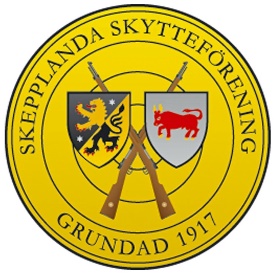 Teoretisk utbildning för pistolskyttekortSäkB/Lokala bestämmelserUppträdande på skjutbana SkjutteknikSkjutträningFörsta hjälpen C-ABCDE